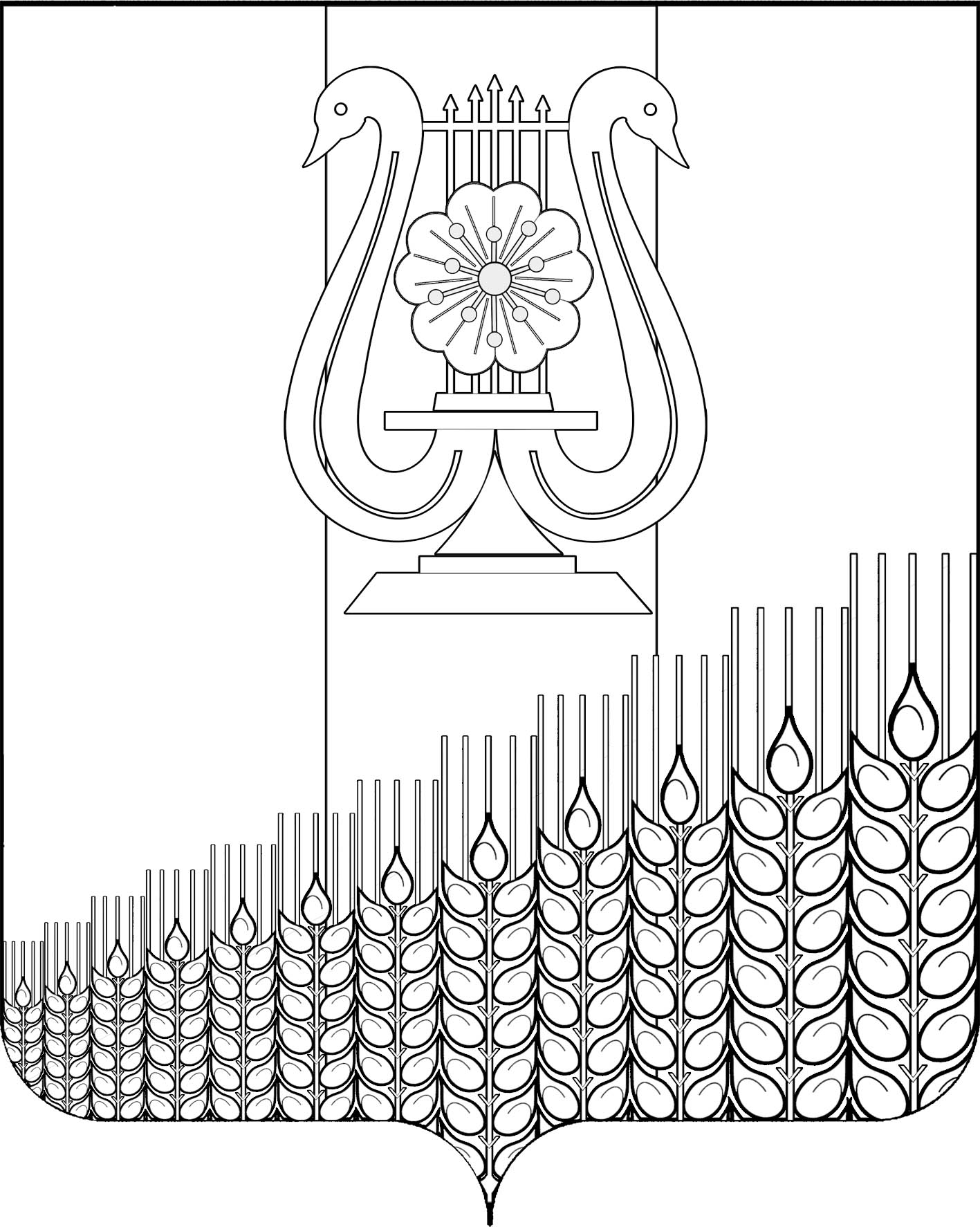 АДМИНИСТРАЦИЯ ПЕРВОМАЙСКОГО СЕЛЬСКОГО ПОСЕЛЕНИЯ
КУЩЕВСКОГО РАЙОНАПОСТАНОВЛЕНИЕ      от  24.05.2021г.	 	                  		                                         №72поселок ПервомайскийО признании утратившим силу постановления администрации Первомайского сельского поселения Кущевского района от 11 января 2019 г. №3 «Об утверждении Порядка регистрации и учёта аттракционной техники на территории Первомайского сельского поселения Кущёвского района»В целях приведения нормативно-правовых актов Первомайского сельского поселения Кущевского района в соответствие с действующим законодательством, п о с т а н о в л я ю:1. Признать утратившим силу постановление администрации Первомайского сельского поселения Кущевского района от  11 января 2019 г. №3 «Об утверждении Порядка регистрации и учёта аттракционной техники на территории Первомайского сельского поселения Кущёвского района».2. Начальнику общего отдела администрации Первомайского сельского поселения Кущёвского района И.И.Дмитриченко обнародовать настоящее постановление.3. Постановление вступает в силу после его обнародования.Глава Первомайского сельского поселения Кущёвского района   					          		          М.Н.ПоступаевЛИСТ СОГЛАСОВАНИЯпроекта постановления администрации Первомайского сельского поселения Кущевского района  от __________ №___ «О признании утратившим силу постановления администрации Первомайского сельского поселения Кущевского района от 11 января 2019 г. №3 «Об утверждении Порядка регистрации и учёта аттракционной техники на территории Первомайского сельского поселения Кущёвского района»Проект подготовлен и внесен:Общим отделом администрацииСпециалист 1 категории                                                                       В.В.Рязанова         Проект согласован:Заместитель главы поселения                                                             С.Г.ЕмельяновНачальник общего отдела                                                              И.И.Дмитриченко